Erikson’s Stages of Psychosocial Development 				Name:_________________________________Textbook Pages # 83-86									Date: __________________Period: _________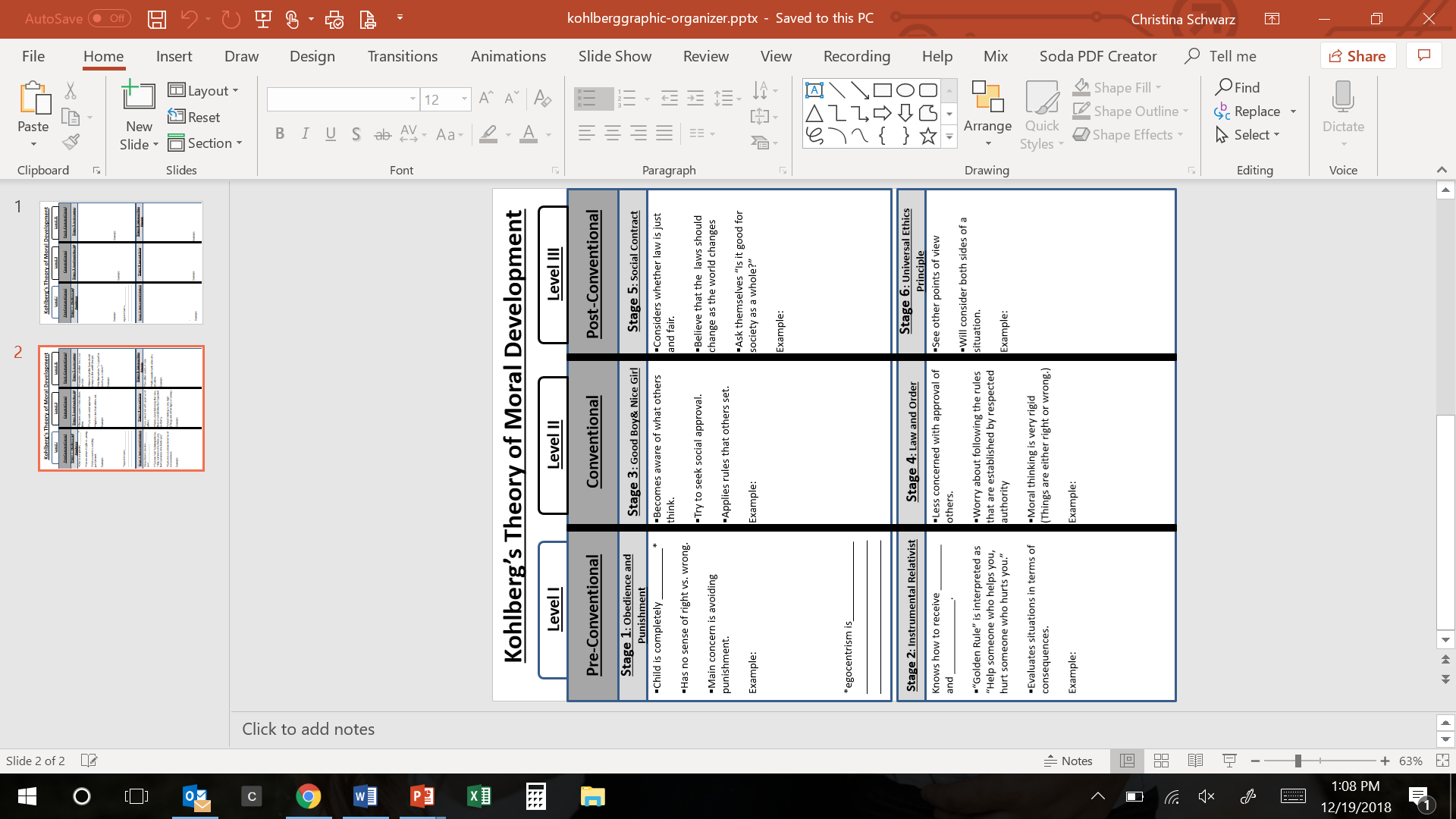 Stage Number & TitlesAge Range Dilemma / Challenge Success Example Struggle Example 